       November 2013         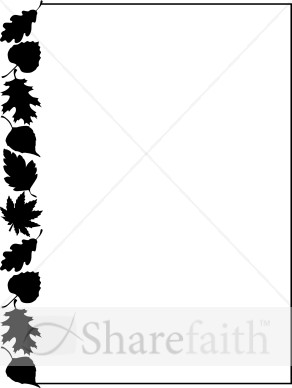 ▲= Shortened Day, 2:27pm dismissal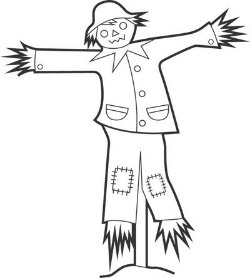 Dates to keep in mind:12/4- CH 4 Math TEST 12/5 Shortened Day & 12/6 No School ( Teacher InService) 4Chapter 3 Review pgs. 247-252Chapter 3 TESTHw: Review Pkt #15 Correct DRW 3.4 Carbon WSBegin CH 3 foldable (due 11/8)Hw: Study Guide6 ▲Benchmark Review 3 HW: Review Pkt #2 Correct Study GuideWork on Foldable Hw: Ch 3 Foldable due Friday 11/8 7 1st Quarter Benchmark Hw: No Homework!8 Chapter 3 TESTTurn in foldableHw: No Homework!11No SchoolVeteran’s Day12 Intro Ch 4: FractionsHw: Fractions WS13 ▲Begin 14.1Notes 14.1Hw:DRW 14.1 pgs.197-199, # 1-1414 Chapter 4, Lesson 2 &3Pgs 265-272 & 273-280Hw: Multiplication W15 Bill Nye Atmosphere14.1, Figure 3 pg. 472Hw: Finish Figure 318 Chapter 4, Lesson 4Pgs. 281-288Hw: Multiply fractions & mixed # Review WS19 14.1 “Lil Quiz”Begin 14.2DRW 14.2 pg 200-201, #1-13Hw:  Cornell Notes 14.220 ▲Ch. 4, Les. 1-4 QUIZ CH 4, Les. 5(p289-296)HW: pgs. 293-296, any 20 problemsAtmosphere VideoHw:  14.2 Figures 1/3/421 CH.4 Lesson 6 & 7305-312, 317-324Hw: Division review WS 22 Air Up There VideoQuiz 14.1/14.2Hw: Video quiz &14.1 Vocab Crossword25 Inquiry Labs301-304 & 313-316Hw: No Homework! 26 Read 14.314.3 Cornell NotesVideo: Weather Around UsHW:No Homework  27No School28No school29No School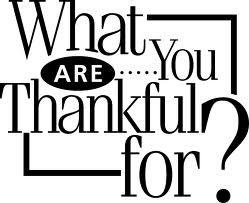 